Anexă la hotărârea Comisiei Electorale Centrale nr. 4120 din 19 august 2020Imaginea graficăDenumirea partidelor politice înregistrate în calitate de concurenți electorali 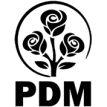 Partidul Democrat din Moldova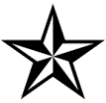 Partidul Politic „Partidul Socialiştilor din Republica Moldova”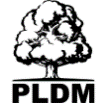 Partidul Liberal Democrat din Moldova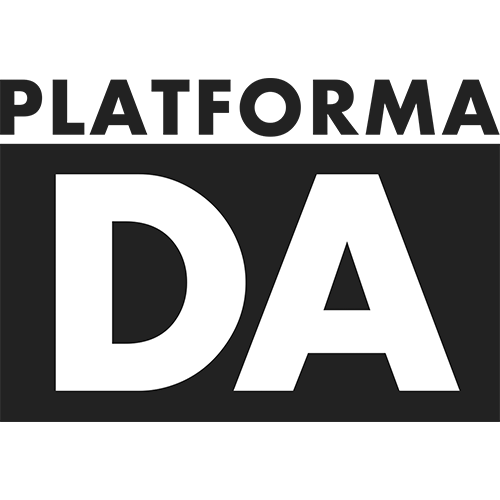 Partidul Politic „Platforma Demnitate și Adevăr”